Publicado en Madrid el 12/07/2019 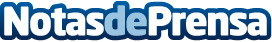 Gandía apuesta por las motos eléctricas este veranoLa ciudad valenciana busca innovar en el mundo de las motos eléctricas y junto a la empresa Acciona han puesto 200 a la disposición de los ciudadanos. Además, otra empresa como Aimen está apostando por aumentar la autonomía de las mismasDatos de contacto:Miguel Hijosa697746861Nota de prensa publicada en: https://www.notasdeprensa.es/gandia-apuesta-por-las-motos-electricas-este_1 Categorias: Inteligencia Artificial y Robótica Motociclismo Valencia Galicia http://www.notasdeprensa.es